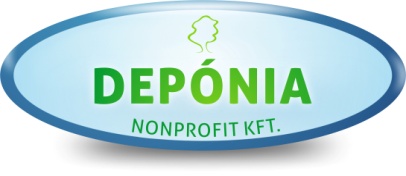 Tájékoztató a szelektív gyűjtésrőlTisztelt Ügyfelünk!A Depónia Nonprofit Kft. a házhoz menő szelektív gyűjtést az alábbiak szerint végzi az Önök településén. Műanyag-, és fém csomagolási hulladék gyűjtése (áttetsző zsákban)A zsákban kizárólag az alább felsorolt hulladékokat szíveskedjen gyűjteni:műanyag üdítős, ásványvizes (PET) palackok, műanyag kozmetikai és tisztítószeres flakonok, többrétegű italos (tejes, gyümölcsleves) kartondobozok, fém italos (üdítős, sörös), ill. konzerves dobozokA műanyag és fém palackokat, flakonokat, többrétegű italos kartondobozokat kiöblítve, laposra taposva rakják a gyűjtőzsákba, így kevesebb helyet igényel!Papírhulladék gyűjtése (kötegelve)Kérjük, hogy az alábbi papírhulladékokat összehajtogatva és összekötözve, a műanyagos gyűjtőzsák mellé helyezzék, lehetőleg olyan módon, hogy az a forgalmat ne zavarja!újságpapír, prospektus, irodai papírok, géppapír, papírzacskó, kartondobozÜveghulladék gyűjtéseKérjük, hogy a kihelyezett szelektív üveggyűjtőkbe (Petőfi u.) csak az alábbi csomagolási üveg-hulladékot helyezzék:italos üvegpalack, konzerv üveg, Nem bedobható hulladékok: ablaküveg, jármű szélvédő, fénycső, kerámia.Házhoz menő szelektív hulladékgyűjtési napok 2017. Pákozd(minden hónap második hétfő)A műanyag- és a papírhulladék gyűjtése egyszerre történik!Az üveghulladék gyűjtése a korábbi szelektív sziget helyén gyűjtőedényben történik.A szelektíven gyűjtött csomagolási hulladék nem lehet olajos, zsíros, vagy egyéb élelmiszerrel szennyezett!A műanyag/fém- és papírhulladék elszállítása továbbra is ingyenes és nincs mennyiségi korlátja. Kérjük a szelektíven gyűjtött műanyag és papír hulladékokat is a szállítás napján reggel 6 óráig az ingatlanuk elé szíveskedjenek kihelyezni!Köszönjük az együttműködését!Depónia Nonprofit Kft.januárfebruármárciusáprilismájusjúniusjúliusaugusztusszeptemberoktóbernovemberdecember913131081210141191311